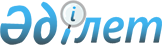 Об утверждении Правил о размере и порядке оказания жилищной помощи населению города ЖезказганаРешение Жезказганского городского маслихата Карагандинской области от 24 мая 2012 года N 6/51. Зарегистрировано Управлением юстиции города Жезказган Карагандинской области 18 июня 2012 года N 8-2-156.
      В соответствии с Законами Республики Казахстан от 23 января 2001 года "О местном государственном управлении и самоуправлении в Республике Казахстан", от 16 апреля 1997 года "О жилищных отношениях", постановлениями Правительства Республики Казахстан от 19 июля 2008 года N 710 "Вопросы Министерства юстиции Республики Казахстан", от 14 апреля 2009 года N 512 "О некоторых вопросах компенсации повышения тарифов абонентской платы за оказание услуг телекоммуникаций социально защищаемым гражданам", от 30 декабря 2009 года N 2314 "Об утверждении Правил предоставления жилищной помощи", Жезказганский городской маслихат РЕШИЛ:
      1. Утвердить прилагаемые Правила о размере и порядке оказания жилищной помощи населению города Жезказгана.
      2. Отменить решение Жезказганского городского маслихата от 19 марта 2012 года N 4/28 "Об утверждении Правил о размере и порядке оказания жилищной помощи населению города Жезказгана".
      3. Настоящее решение вводится в действие по истечении десяти календарных дней после дня его первого официального опубликования. Правила о размере и порядке оказания жилищной помощи населению города Жезказгана
      Настоящие Правила о размере и порядке оказания жилищной помощи населению города Жезказгана (далее – Правила) разработаны в соответствии с Законами Республики Казахстан от 23 января 2001 года "О местном государственном управлении и самоуправлении в Республике Казахстан", от 16 апреля 1997 года "О жилищных отношениях", постановлениями Правительства Республики Казахстан от 19 июля 2008 года N 710 "Вопросы Министерства юстиции Республики Казахстан", от 14 апреля 2009 года N 512 "О некоторых вопросах компенсации повышения тарифов абонентской платы за оказание услуг телекоммуникаций социально защищаемым гражданам" от 30 декабря 2009 года N 2314 "Об утверждении Правил предоставления жилищной помощи", определяют размер и порядок предоставления жилищной помощи малообеспеченным семьям (гражданам) города Жезказгана. 1. Общие положения
      1. В настоящих Правилах используются следующие основные понятия:
      1) малообеспеченные семьи (граждане) – лица, которые в соответствии с жилищным законодательством Республики Казахстан имеют право на получение жилищной помощи;
      1-1) Государственная корпорация "Правительство для граждан" (далее - Государственная корпорация) - юридическое лицо, созданное по решению Правительства Республики Казахстан для оказания государственных услуг, услуг по выдаче технических условий на подключение к сетям субъектов естественных монополий и услуг субъектов квазигосударственного сектора в соответствии с законодательством Республики Казахстан, организации работы по приему заявлений на оказание государственных услуг, услуг по выдаче технических условий на подключение к сетям субъектов естественных монополий, услуг субъектов квазигосударственного сектора и выдаче их результатов услугополучателю по принципу "одного окна", а также обеспечения оказания государственных услуг в электронной форме, осуществляющее государственную регистрацию прав на недвижимое имущество по месту его нахождения;
      2) получатель – лицо, обратившееся от себя лично или от имени семьи за назначением жилищной помощи и получившее жилищную помощь;
      3) наймодатель (арендодатель) – сторона в договоре найма жилища, являющаяся собственником жилища или лицом, уполномоченным собственником сдавать жилище внаем;
      4) наниматель (арендатор) – сторона в договоре найма жилища, получающая в постоянное или временное владение и пользование жилище или его часть;
      5) коммунальные услуги – услуги, предоставляемые в жилом доме (жилом здании) и включающие водоснабжение, канализацию, газоснабжение, электроснабжение, теплоснабжение, мусороудаление и обслуживание лифтов;
      6) кондоминиум – форма собственности на недвижимость, при которой помещения находятся в индивидуальной (раздельной) собственности граждан, юридических лиц, государства, а общее имущество принадлежит им на праве общей долевой собственности;
      7) капитальный ремонт общего имущества объекта кондоминиума – комплекс строительных и организационно – технических мероприятий по устранению физического и морального износа не связанных с изменениями основных технико-экономических показателей здания (объекта), с заменой при необходимости конструктивных элементов и систем инженерного оборудования;
      8) орган управления объектом кондоминиума – физическое или юридическое лицо, осуществляющее функции по управлению объектом кондоминиума;
      9) семья – круг лиц, связанных имущественными и личными неимущественными правами и обязанностями, вытекающими из брака (супружества), родства, свойства, усыновления (удочерения) или иной формы принятия детей на воспитание и призванными способствовать укреплению и развитию семейных отношений;
      10) совокупный доход семьи (гражданина) – общая сумма доходов семьи (гражданина) за квартал, предшествующий кварталу обращения за назначением жилищной помощи;
      11) заявитель (физическое лицо) – лицо, обратившееся от себя лично или от имени семьи за назначением жилищной помощи (далее – заявитель);
      12) наем (аренда) жилища – предоставление жилища или части его нанимателю (арендатору) в постоянное или временное владение и пользование за плату;
      13) договор найма (аренды) жилища – договор, в соответствии с которым наймодателем (арендодателем) предоставляется постоянное или временное право владения и пользования жилищем либо частью его нанимателю (арендатору);
      14) расходы на содержание общего имущества объекта кондоминиума - обязательная сумма расходов собственников помещений (квартир) посредством ежемесячных взносов, установленных решением общего собрания, на эксплуатацию и ремонт общего имущества объекта кондоминиума, содержание земельного участка, приобретение, установку, эксплуатацию и поверку общедомовых приборов учета потребления коммунальных услуг, оплату коммунальных услуг, потребленных на содержание общего имущества объекта кондоминиума, а также накопление денег на предстоящий в будущем капитальный ремонт общего имущества объекта кондоминиума или отдельных его видов;
      15) уполномоченный орган – государственное учреждение "Отдел занятости и социальных программ города Жезказгана", осуществляющий назначение жилищной помощи (далее – уполномоченный орган);
      16) доля предельно-допустимых расходов - отношение предельно-допустимого уровня расходов семьи (гражданина) в месяц на содержание общего имущества объекта кондоминиума, потребления коммунальных услуг и услуг связи в части увеличения абонентской платы за телефон, подключенный к сети телекоммуникаций, арендной платы за пользование жилищем, арендованным местным исполнительным органом в частном жилищном фонде, к совокупному доходу семьи (гражданина) в процентах;
      17) счет – документ (квитанция, извещение, справка) на оплату расходов на содержание жилого дома (жилого здания), потребления коммунальных услуг и услуг связи, арендной платы за пользование жилищем, арендованным местным исполнительным органом в частном жилищном фонде, который предоставляется на электронном носителе поставщиками услуг, либо на бумажном носителе заявителем за период назначения жилищной помощи.
      Сноска. Пункт 1 с изменениями, внесенными решениями Жезказганского городского маслихата Карагандинской области от 24.08.2018 № 26/238 (вводится в действие по истечении десяти календарных дней после дня его первого официального опубликования); от 30.04.2020 № 45/397 (вводится в действие по истечении десяти календарных дней после дня его первого официального опубликования).


      2. Жилищная помощь предоставляется за счет средств местного бюджета малообеспеченным семьям (гражданам), постоянно проживающим в данной местности, на оплату:
      1) расходов на содержание общего имущества объекта кондоминиума семьям (гражданам), проживающим в приватизированных жилищах или являющимся нанимателями (поднанимателями) жилых помещений (квартир) в государственном жилищном фонде;
      2) потребления коммунальных услуг и услуг связи в части увеличения абонентской платы за телефон, подключенный к сети телекоммуникаций, семьям (гражданам), являющимся собственниками или нанимателями (поднанимателями) жилища;
      3) арендной платы за пользование жилищем, арендованным местным исполнительным органом в частном жилищном фонде.
      Расходы малообеспеченных семей (граждан), принимаемые к исчислению жилищной помощи, определяются как сумма расходов по каждому из вышеуказанных направлений.
      Жилищная помощь определяется как разница между суммой оплаты расходов на содержание общего имущества объекта кондоминиума, потребление коммунальных услуг и услуг связи в части увеличения абонентской платы за телефон, подключенный к сети телекоммуникаций, арендной платы за пользование жилищем, арендованным местным исполнительным органом в частном жилищном фонде, в пределах норм и предельно-допустимого уровня расходов семьи (граждан) на эти цели.
      Сноска. Пункт 2 - в редакции решения Жезказганского городского маслихата Карагандинской области от 30.04.2020 № 45/397 (вводится в действие по истечении десяти календарных дней после дня его первого официального опубликования).


      3. Доля предельно-допустимых расходов семьи (гражданина) на содержание жилого дома (жилого здания), потребления коммунальных услуг, на арендную плату за пользование жилищем, а также на услуги связи в части увеличения абонентской платы за телефон, подключенный к сети телекоммуникаций, устанавливается к совокупному доходу семьи (лица) в размере шести процентов.
      Сноска. Пункт 3 с изменениями, внесенными решениями Жезказганского городского маслихата Карагандинской области от 26.12.2018 № 31/286 (вводится в действие по истечении десяти календарных дней после дня его первого официального опубликования); от 30.04.2020 № 45/397 (вводится в действие по истечении десяти календарных дней после дня его первого официального опубликования).


      3-1. Жилищная помощь оказывается по предъявленным поставщиками счетам на оплату коммунальных услуг и счетам о ежемесячных взносах на содержание общего имущества объекта кондоминиума согласно смете расходов на содержание общего имущества объекта кондоминиума за счет бюджетных средств лицам, постоянно проживающим в данной местности.
      Сноска. Правила дополнены пунктом 3-1 в соответствии с решением Жезказганского городского маслихата Карагандинской области от 30.04.2020 № 45/397 (вводится в действие по истечении десяти календарных дней после дня его первого официального опубликования).



 2. Определение нормативов оказания жилищной помощи
      4. Жилищная помощь предоставляется уполномоченным органом в следующем порядке:
      1) норма площади жилья, обеспечиваемой компенсационными мерами, эквивалентной нормам предоставления жилья на каждого члена семьи, установленным жилищным законодательством и составляет 18 квадратных метров на человека в многокомнатных квартирах, для проживающих в однокомнатных квартирах – общая площадь квартиры. Социальная норма площади жилья для одиноко проживающих граждан, проживающих в многокомнатных квартирах - 30 квадратных метров;
      2) нормы потребления коммунальных услуг:
      потребление твердого топлива по фактическим расходам, с предъявлением счетов поставщиков услуг (квитанции, накладные, счета – фактуры), но не более:
      161 килограмм угля на отопление 1 квадратного метра площади для домов 1-2 этажной постройки (в расчете на отопительный сезон), 98 килограмм угля на отопление 1 квадратного метра площади для домов 3-4 этажной постройки (в расчете на отопительный сезон) для жилых зданий до 1985 года постройки;
      125 килограмм угля на отопление 1 квадратного метра площади для домов 1-2 этажной постройки (в расчете на отопительный сезон), 72 килограмм угля на отопление 1 квадратного метра площади для домов 3-4 этажной постройки (в расчете на отопительный сезон) для жилых зданий после 1985 года постройки;
      длительность отопительного сезона - 7 месяцев;
      при расчете жилищной помощи применяется цена на уголь, сложившаяся в городе Жезказгане за истекший квартал, по данным органов статистики;
      потребление электроэнергии на семью по фактическим расходам, но не более:
      150 киловатт в месяц в домах, оборудованных газовыми плитами;
      250 киловатт в месяц в домах, оборудованных электрическими плитами;
      3) нормы потребления холодной воды, канализации, горячей воды, мусороудаления, расходы на содержание жилища, независимо от формы управления (кооператив собственников квартир, комитета самоуправления, домовые комитеты, оформившие юридическую форму правления), устанавливаются на основе тарифов, утвержденных услугодателями или органом, утверждающим тариф;
      4) капитальному ремонту общего имущества объекта кондоминиума подлежащему оплате. Очередность проведения капитального ремонта общего имущества объекта кондоминиума устанавливается решением собственников квартир на общем собрании, согласованной с местным исполнительным органом (жилищной инспекцией).
      5. Оплата расходов на содержание жилого дома (жилого здания), потребления коммунальных услуг и услуг связи в части увеличения абонентской платы за телефон, подключенный к сети телекоммуникаций, арендной платы за пользование жилищем сверх установленной нормы производится на общих основаниях.
      6. Сумма повышения тарифов абонентской платы за оказание услуг телекоммуникаций социально защищаемым гражданам, подлежит компенсации в порядке, установленном Правительством Республики Казахстан. 3. Порядок назначения и выплаты жилищной помощи
      7. Жилищная помощь предоставляется уполномоченным органом и назначается физическим лицам по месту их жительства.
      8. Исключен решением Жезказганского городского маслихата Карагандинской области от 17.08.2012 N 9/75 (вводится в действие по истечении десяти календарных дней после дня его первого официального опубликования).

      9. Исключен решением Жезказганского городского маслихата Карагандинской области от 17.08.2012 N 9/75 (вводится в действие по истечении десяти календарных дней после дня его первого официального опубликования).


      10. Пенсионерам и инвалидам, являющимися собственниками квартир, проживающим с членами семьи, страдающими алкогольной или наркотической зависимостью, либо с лицами, не достигшими 18 лет, жилищная помощь предоставляется исходя из норм площади жилья на одного человека (18 квадратных метров) и нормативов потребления коммунальных услуг на одного человека, независимо от проживания в однокомнатной или многокомнатной квартире.
      11. В случае возникновения конфликтных, спорных или нестандартных ситуаций решение о назначении жилищной помощи может быть разрешено в судебном порядке.
      12. В случае предоставления заведомо недостоверных сведений, повлекших за собой назначение завышенной или незаконной суммы жилищной помощи, выплата прекращается. Незаконно полученные в виде жилищной помощи суммы подлежат возврату в добровольном порядке, а в случае отказа - в судебном порядке.
      13. Жилищная помощь предоставляется в безналичной и наличной форме. Безналичная форма – это перечисление денежных средств на расчетные счета поставщиков услуг, а так же на счета (текущий, накопительный) органа управления объектом кондоминиума.
      В случае невозможности перечисления суммы жилищной помощи на расчетный счет поставщика коммунальных услуг (ликвидация предприятия, реорганизация, изменение банковских реквизитов) она распределяется между другими поставщиками, услугами которых пользуется заявитель или выплачивается наличным путем. Наличная форма устанавливается в виде денежных выплат, которая осуществляется через банки второго уровня или организации, имеющие лицензии Национального Банка Республики Казахстан на осуществление данного вида операций, путем зачисления на лицевые счета граждан. Для зачисления на лицевые счета заявитель предоставляет лицевой счет, открытый в банке второго уровня или организации, имеющей лицензию Национального Банка Республики Казахстан. 4. Сроки и периодичность предоставления жилищной помощи
      14. Жилищная помощь назначается с месяца подачи заявления, со всеми необходимыми документами, сроком на год с ежеквартальным предоставлением сведений о доходах, коммунальных расходах и регистрации состава семьи в данном жилье.
      Перерегистрация получателей жилищной помощи аналогична первоначальной процедуре оформления.
      15. Семьи, ежеквартально представляющие сведения о доходах, коммунальных расходах и составе семьи, получают жилищную помощь за квартал независимо от даты фактического представления документов.
      16. Семьям, не представившим сведения о доходах, коммунальных расходах и составе семьи в течение текущего квартала, независимо от причин, начисление жилищной помощи осуществляется с месяца представления документов.
      17. Получателям жилищной помощи необходимо в течение десяти дней информировать уполномоченный орган о любых изменениях формы собственности своего жилья, состава семьи и совокупного дохода.
      18. При изменении тарифов на коммунальные услуги, производится назначение помощи по вновь утвержденному тарифу с месяца предоставления в уполномоченный орган документа об изменении тарифа.
      19. При назначении жилищной помощи в семье не учитываются лица (учащиеся, студенты), временно проживающие в других городах, что подтверждается соответствующим документом.
      19-1. Семья (гражданин) (либо его представитель по нотариально заверенной доверенности) вправе обратиться в Государственную корпорацию или на веб-портал "электронного правительства" за назначением жилищной помощи один раз в квартал.
      Сноска. Правила дополнены пунктом 19-1 в соответствии с решением Жезказганского городского маслихата Карагандинской области от 24.08.2018 № 26/238 (вводится в действие по истечении десяти календарных дней после дня его первого официального опубликования).


      19-2. Срок рассмотрения документов и принятия решения о предоставлении жилищной помощи либо мотивированный ответ об отказе со дня принятия полного комплекта документов от Государственной корпорации составляет восемь рабочих дней.
      Сноска. Правила дополнены пунктом 19-2 в соответствии с решением Жезказганского городского маслихата Карагандинской области от 24.08.2018 № 26/238 (вводится в действие по истечении десяти календарных дней после дня его первого официального опубликования).

 5. Порядок обращения и начисления жилищной помощи
      20. Для назначения жилищной помощи семья (гражданин) (либо его представитель по нотариально заверенной доверенности) обращается в Государственную корпорацию и/или посредством веб-портала "электронного правительства" с предоставлением документов, указанных в пункте 4 Правил предоставления жилищной помощи, утвержденных постановлением Правительства Республики Казахстан от 30 декабря 2009 года № 2314.
      Сноска. Пункт 20 - в редакции решения Жезказганского городского маслихата Карагандинской области от 24.08.2018 № 26/238 (вводится в действие по истечении десяти календарных дней после дня его первого официального опубликования).


      20-1. При приеме документов через Государственную корпорацию услугополучателю выдается расписка о приеме соответствующих документов.
      Сноска. Правила дополнены пунктом 20-1 в соответствии с решением Жезказганского городского маслихата Карагандинской области от 24.08.2018 № 26/238 (вводится в действие по истечении десяти календарных дней после дня его первого официального опубликования).


      20-2. В случае представления неполного пакета документов, предусмотренных пунктом 4 Правил предоставления жилищной помощи, утвержденных постановлением Правительства Республики Казахстан от 30 декабря 2009 года № 2314, работник Государственной корпорации выдает расписку об отказе в приеме документов.
      Сноска. Правила дополнены пунктом 20-2 в соответствии с решением Жезказганского городского маслихата Карагандинской области от 24.08.2018 № 26/238 (вводится в действие по истечении десяти календарных дней после дня его первого официального опубликования).


      20-3. В случае обращения через веб-портал "электронного правительства", услугополучателю в "личный кабинет" направляются статус о принятии запроса на оказание государственной услуги, а также уведомление с указанием даты и времени получения результата государственной услуги.
      Сноска. Правила дополнены пунктом 20-3 в соответствии с решением Жезказганского городского маслихата Карагандинской области от 24.08.2018 № 26/238 (вводится в действие по истечении десяти календарных дней после дня его первого официального опубликования).


      20-4. Государственная корпорация принимает заявление посредством информационной системы и направляет его в уполномоченный орган, осуществляющий назначение жилищной помощи.
      Сноска. Правила дополнены пунктом 20-4 в соответствии с решением Жезказганского городского маслихата Карагандинской области от 24.08.2018 № 26/238 (вводится в действие по истечении десяти календарных дней после дня его первого официального опубликования).


      20-5. Уполномоченный орган отказывает в предоставлении жилищной помощи на основании установления недостоверности документов, представленных семьей (гражданином) (либо его представителем по нотариально заверенной доверенности), и (или) данных (сведений), содержащихся в них, и в течение 5 (пять) рабочих дней со дня подачи заявления направляет заявителю мотивированный отказ посредством веб-портала "электронного правительства" либо Государственной корпорации.
      Сноска. Правила дополнены пунктом 20-5 в соответствии с решением Жезказганского городского маслихата Карагандинской области от 24.08.2018 № 26/238 (вводится в действие по истечении десяти календарных дней после дня его первого официального опубликования).


      20-6. Решение о назначении жилищной помощи либо мотивированный ответ об отказе в предоставлении услуги принимается уполномоченным органом, осуществляющим назначение жилищной помощи. Уведомление о назначении либо мотивированный ответ об отказе в назначении жилищной помощи направляется в Государственную корпорацию или "личный кабинет" в виде электронного документа.
      Сноска. Правила дополнены пунктом 20-6 в соответствии с решением Жезказганского городского маслихата Карагандинской области от 24.08.2018 № 26/238 (вводится в действие по истечении десяти календарных дней после дня его первого официального опубликования).

      21. Исключен решением Жезказганского городского маслихата Карагандинской области от 09.07.2014 N 25/219 (вводится в действие по истечении десяти календарных дней после дня его первого официального опубликования).


      22. Жилищная помощь определяется как разница между суммой оплаты расходов на содержание жилого дома (жилого здания), потребление коммунальных услуг и услуг связи в части увеличения абонентской платы за телефон, подключенный к сети телекоммуникаций, арендной платы за пользование жилищем, арендованным местным исполнительным органом в частном жилищном фонде, в пределах норм и предельно-допустимого уровня расходов семьи (граждан) на эти цели.
      23. Размер жилищной помощи не может превышать суммы фактически начисленной платы за расходы на содержание жилого дома (жилого здания), коммунальные услуги, арендную плату за пользование жилищем и услуг связи в части повышения тарифов абонентской платы за оказание услуг телекоммуникаций.
      24. Начисленные платежи по коммунальным услугам для расчета жилищной помощи предоставляются поставщиками коммунальных услуг на электронных носителях, либо на бумажных носителях (счета, квитанции, извещения, справки) физическими лицами в период назначения жилищной помощи. Заявление о назначении жилищной помощи
      Прошу назначить моей семье, состоящей из __________________________ человек, включая заявителя, жилищную помощь на оплату содержания жилого дома (жилого здания), потребления коммунальных услуг, арендной платы за пользование жилищем, а также услуг связи в части увеличения абонентской платы за телефон, подключенный к сети телекоммуникаций.
      Я, и члены моей семьи, даем свое разрешение на раскрытие информации о доходах, которое может быть предъявлено юридическим и физическим лицам, как подтверждение нашего согласия на выдачу уполномоченному органу сведений о доходах членов нашей семьи.
      Я уведомлен (а), что предоставление заведомо недостоверных сведений, повлекших за собой назначение завышенной или незаконной жилищной помощи, влечет за собой прекращение выплаты помощи, а незаконно полученные суммы подлежат возврату в добровольном порядке, а в случае отказа - в судебном порядке.
      Необходимые документы прилагаю.
      Об ответственности за достоверность предоставленных документов с пунктом 1 статьи 177 и пунктом 3 статьи 325 Уголовного Кодекса Республики Казахстан ознакомлен (а).
      Данные заявителя:
      Фамилия, имя, отчество _____________________________________________
      Данные удостоверения личности: _____________________________________
                 (дата рождения заявителя, N и дата выдачи удостоверения)
      РНН ____________________ СИК ____________________
      Среднемесячный размер совокупного дохода семьи за квартал, предшествующий кварталу обращения ________________________________
      Других доходов, кроме указанных в заявлении, не имею.
      Район проживания _________ улица _______________ 
      дом _______ квартира ___________ телефон ___________
      принадлежность _______________________ тип _______________________
            (кооператив собственников квартир) (частное, государственное)
      Общая площадь _____ квадратных метров.
      Дополнительная площадь _____ квадратных метров.
      Количество комнат __________________________________________
      Социальный статус ___________ семейное положение _____________
      Согласен на перечисление жилищной помощи услугодателям.
      Имею в собственности одну единицу жилья.
      Подпись заявителя __________________
      Дата подачи _______________________ Справка о составе семьи и размере общей площади занимаемого жилья
      Дана гражданину (ке) ____________________________________________
      В том, что он (а) действительно проживает по адресу:
      улица (микрорайон) _________ дом __________ квартира ____________
      Имеет состав семьи ________________ человек.
      Занимает площадь __________ квадратных метров.
      Правоустанавливающий документ на квартиру (дом) ____________________
      N ______от _________
      Вместе с собственником жилья проживают:
      Справка заполнена на основании книги регистрации граждан
                              Подпись специалиста ______________________
                              Дата принятия ____________________________ Справка о доходах всех членов семьи
      1. Ф.И.О. члена семьи ____________________________________________ 
      2. Ф.И.О. члена семьи ____________________________________________ 
      3. Ф.И.О. члена семьи ____________________________________________ 
      Подпись заявителя ______________
      Дата __________________________ Справка о расходах по оплате содержания жилья и коммунальных услуг за _____________ 200__год
      Плательщик ______________________________________________________
                           (Ф.И.О. собственника (нанимателя) жилья)
      Адрес ____________________________________________________________
      Общая площадь _______________ квадратных метров.
      Количество комнат ____________________
      Общая характеристика дома __________________________________________
                                    (горячее водоснабжение)
      Подпись специалиста ____________________________
      Дата принятия __________________________________
					© 2012. РГП на ПХВ «Институт законодательства и правовой информации Республики Казахстан» Министерства юстиции Республики Казахстан
				
Председатель сессии
Г.И. Каженова
Секретарь городского маслихата
С.Т. МедебаевУтверждены
решением Жезказганского
городского маслихата
от 24 мая 2012 года N 6/51Приложение 1
к Правилам о размере и порядке
оказания жилищной помощи
населению города ЖезказганаПриложение 2
к Правилам о размере и порядке
оказания жилищной помощи
населению города Жезказгана
Ф.И.О.
Год рождения
Родственные отношения
С какого времени проживаетПриложение 3
к Правилам о размере и порядке
оказания жилищной помощи
населению города Жезказгана
Месяц 
I
II
III
IV
V
VI
VII
VIII
IX
X
XI
XII
Тип дохода
Сумма дохода
Месяц 
I
II
III
IV
V
VI
VII
VIII
IX
X
XI
XII
Тип дохода
Сумма дохода
Месяц 
I
II
III
IV
V
VI
VII
VIII
IX
X
XI
XII
Тип дохода
Сумма доходаПриложение 4
к Правилам о размере и порядке
оказания жилищной
населению города Жезказгана
Вид платежа
Количество услуг
Номер лицевого счета
1. Расходы на содержание жилья (КСК, ПКСК)
2. Отопление
3. Горячая вода
4. Холодная вода
5. Канализация
6. Электроснабжение
7. Вывоз мусора
8. Абонентская плата за телефон